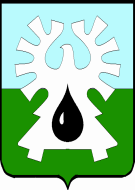 ГОРОДСКОЙ ОКРУГ УРАЙХанты-Мансийского автономного округа - ЮгрыАДМИНИСТРАЦИЯ ГОРОДА УРАЙПОСТАНОВление от _____________	    №_________О внесении изменений в приложение 3 к постановлению администрации города Урай от 20.06.2022 №1464 «Об утверждении Порядков определения объема и условий предоставления субсидий на иные цели из бюджета городского округа Урай Ханты-Мансийского автономного округа - Югры муниципальным бюджетным и автономным учреждениям»В соответствии с постановлением администрации города Урай от 21.02.2023 №332 «О создании пунктов временного размещения для населения, пострадавшего в чрезвычайных ситуациях на территории города Урай»:1. Внести изменения в приложение 3 к постановлению администрации города Урай от 20.06.2022 №1464 «Об утверждении Порядков определения объема и условий предоставления субсидий на иные цели из бюджета городского округа Урай Ханты-Мансийского автономного округа - Югры муниципальным бюджетным и автономным учреждениям» согласно приложению.2. Опубликовать постановление в газете «Знамя» и разместить на официальном сайте органов местного самоуправления города Урай в информационно-телекоммуникационной сети «Интернет».3. Контроль за выполнением постановления возложить на заместителя главы города Урай С.П. Новосёлову.Глава города Урай								         Т.Р. ЗакирзяновПриложение к постановлениюадминистрации города Урайот ___________ №_____Изменения в Цели предоставления, порядок расчета размера и результаты предоставления субсидий на иные цели из бюджета городского округа Урай Ханты-Мансийского автономного округа - Югры муниципальным бюджетным и автономным учреждениям1. Строку 1.12 раздела 1 таблицы изложить в новой редакции:«».2. Строку 2.1 раздела 2 таблицы изложить в новой редакции:«».3. Строку 2.2 раздела 2 таблицы изложить в новой редакции:«».4. Строку 2.3 раздела 2 таблицы изложить в новой редакции:«».5. Строку 5.4 раздела 5 таблицы изложить в новой редакции:«».6. Строку 6.3 раздела 6 таблицы изложить в новой редакции:«».7. Строку 6.4 раздела 6 таблицы изложить в новой редакции:«».8. Дополнить таблицу разделом 8 следующего содержания:«	».1.12.Организация деятельности молодежных трудовых отрядовРазмер Субсидии определяется на основании расчета предельных объемов бюджетных ассигнований Ханты-Мансийского автономного округа - Югры на предоставление межбюджетных трансфертов по муниципальным образованиям в рамках государственной программы Ханты-Мансийского автономного округа - Югры «Развитие гражданского общества», утвержденной постановлением Правительства Ханты-Мансийского автономного округа - Югры от 10.11.2023 №546-п, с учетом обеспечения доли софинансирования за счет средств местного бюджета.- количество несовершеннолетних граждан, участвующих в деятельности молодежных трудовых отрядов (человек)2.1.Содействие улучшению положения на рынке труда не занятых трудовой деятельностью и безработных гражданРазмер Субсидии определяется:- на основании расчета предельных объемов лимитов бюджетных обязательств Ханты-Мансийского автономного округа - Югры на предоставление межбюджетных трансфертов по муниципальным образованиям в рамках государственной программы Ханты-Мансийского автономного округа - Югры «Поддержка занятости населения», утвержденной постановлением Правительства Ханты-Мансийского автономного округа - Югры от 10.11.2023 № 552-п, с учетом обеспечения доли софинансирования за счет средств местного бюджета;- на основании расчета стоимости предварительного (при устройстве на работу) медицинского осмотра.- количество трудоустроенных граждан (человек)2.2.Содействие занятости молодежиРазмер Субсидии определяется:- на основании расчета предельных объемов лимитов бюджетных обязательств Ханты-Мансийского автономного округа - Югры  на предоставление межбюджетных трансфертов по муниципальным образованиям в рамках государственной программы Ханты-Мансийского автономного округа - Югры «Поддержка занятости населения», утвержденной постановлением Правительства Ханты-Мансийского автономного округа - Югры от 10.11.2023 № 552-п, с учетом обеспечения доли софинансирования за счет средств местного бюджета;- на основании расчета стоимости предварительного (при устройстве на работу) медицинского осмотра.- количество трудоустроенных граждан из числа молодежи (человек)2.3.Оказание комплексной помощи и сопровождения при трудоустройстве инвалидам, детям-инвалидам в возрасте от 14 до 18 лет, обратившимся в органы службы занятостиРазмер Субсидии определяется:- на основании расчета предельных объемов лимитов бюджетных обязательств Ханты-Мансийского автономного округа - Югры  на предоставление межбюджетных трансфертов по муниципальным образованиям в рамках государственной программы Ханты-Мансийского автономного округа - Югры «Поддержка занятости населения», утвержденной постановлением Правительства Ханты-Мансийского автономного округа - Югры от 10.11.2023 № 552-п, с учетом обеспечения доли софинансирования за счет средств местного бюджета;- на основании расчета стоимости предварительного (при устройстве на работу) медицинского осмотра.- количество оборудованных рабочих мест (единиц)5.4.Реализация основного мероприятия регионального проекта «Культурная среда»Размер Субсидии определяется на основании расчета предельных объемов лимитов бюджетных обязательств Ханты-Мансийского автономного округа - Югры  на предоставление межбюджетных трансфертов по муниципальным образованиям в рамках государственной программы Ханты-Мансийского автономного округа - Югры «Культурное пространство», утвержденной постановлением Правительства Ханты-Мансийского автономного округа - Югры от 10.11.2023 №548-п, с учетом обеспечения доли софинансирования за счет средств местного бюджета.- уровень удовлетворенности жителей города Урай качеством услуг, предоставляемых в сфере культуры (процент)6.3.Развитие сети спортивных объектов шаговой доступностиРазмер Субсидии определяется на основании расчета предельных объемов бюджетных ассигнований Ханты-Мансийского автономного округа - Югры  на предоставление межбюджетных трансфертов по муниципальным образованиям в рамках государственной программы Ханты-Мансийского автономного округа - Югры «Развитие физической культуры и спорта», утвержденной постановлением Правительства Ханты-Мансийского автономного округа - Югры от 10.11.2023 № 564-п, с учетом обеспечения доли софинансирования за счет средств местного бюджета.- доля граждан, систематически занимающихся физической культурой и спортом в общей численности населения (процент)6.4.Обеспечение физкультурно-спортивных организаций, осуществляющих подготовку спортивного резерва, спортивным оборудованием, экипировкой и инвентарем, медицинским сопровождением тренировочного процесса, тренировочными сборами и обеспечению их участия в соревнованияхРазмер Субсидии определяется на основании расчета предельных объемов бюджетных ассигнований Ханты-Мансийского автономного округа - Югры  на предоставление межбюджетных трансфертов по муниципальным образованиям в рамках государственной программы Ханты-Мансийского автономного округа - Югры «Развитие физической культуры и спорта», утвержденной постановлением Правительства Ханты-Мансийского автономного округа - Югры от 10.11.2023 № 564-п, с учетом обеспечения доли софинансирования за счет средств местного бюджета.- доля граждан, систематически занимающихся физической культурой и спортом в общей численности населения (процент)8. Муниципальная программа «Защита населения и территории от чрезвычайных ситуаций, совершенствование гражданской обороны и обеспечение первичных мер пожарной безопасности» на 2019 - 2030 годы8. Муниципальная программа «Защита населения и территории от чрезвычайных ситуаций, совершенствование гражданской обороны и обеспечение первичных мер пожарной безопасности» на 2019 - 2030 годы8. Муниципальная программа «Защита населения и территории от чрезвычайных ситуаций, совершенствование гражданской обороны и обеспечение первичных мер пожарной безопасности» на 2019 - 2030 годы8. Муниципальная программа «Защита населения и территории от чрезвычайных ситуаций, совершенствование гражданской обороны и обеспечение первичных мер пожарной безопасности» на 2019 - 2030 годы8.1.Реализация мероприятий по созданию, замене резерва средств индивидуальной защиты,хранению резерва материальных ресурсов для ликвидации чрезвычайных ситуацийРазмер Субсидии определяется в соответствии со сметой затрат на реализацию мероприятий, а также представленными муниципальным учреждением документами- количество приобретенных основных средств, материальных запасов (единиц) согласно смете затрат (единиц)